О внесении изменений в приказ Министерства государственного имущества Республики Марий Эл от 25 декабря 2017 года № 36-нпВ соответствии с Федеральным законом от 27 июля 2004 г. № 79-ФЗ 
«О государственной гражданской службе Российской Федерации» 
п р и к а з ы в а ю:внести в Положение о премировании государственных гражданских служащих Республики Марий Эл в Министерстве государственного имущества Республики Марий Эл, утвержденное приказом Министерства государственного имущества Республики Марий Эл от 25 декабря 
2017 г. № 36-нп «Об утверждении Положения о премировании государственных гражданских служащих Республики Марий Эл 
в Министерстве государственного имущества Республики Марий Эл», следующие изменения:а) пункт 2.1 изложить в следующей редакции:«2.1. Основными показателями премирования гражданских служащих 
в Министерстве государственного имущества Республики Марий Эл 
(далее - Министерство) являются:обеспечение гражданскими служащими основных критериев эффективности деятельности Министерства;выполнение особо важных и сложных задач;своевременное и качественное исполнение должностных (служебных) обязанностей, предусмотренных служебным контрактом и должностным регламентом;своевременное и качественное рассмотрение обращений граждан, организаций, предприятий, учреждений, государственных органов и органов местного самоуправления;надлежащее исполнение приказов, распоряжений, поручений, заданий вышестоящих в порядке подчиненности руководителей;соблюдение Служебного распорядка Министерства, должностного регламента и служебного контракта;отсутствие обоснованных жалоб на конкретного гражданского служащего, структурное подразделение или Министерство, вызванных действиями соответствующего гражданского служащего;соблюдение порядка работы со служебными документами;соблюдение сроков исполнения документов;надлежащее исполнение обязанностей гражданских служащих, определенных статьей 15 Федерального закона.»;б) пункт 2.2 изложить в следующей редакции:«Начисление премии в меньшем размере производится за тот отчетный период, в котором имело место одно из следующих нарушений служебных обязанностей или служебной дисциплины:несвоевременное и некачественное исполнение должностных (служебных) обязанностей, предусмотренных служебным контрактом 
и должностным регламентом;несвоевременное и некачественное рассмотрение обращений граждан, организаций, предприятий, учреждений, государственных органов и органов местного самоуправления;ненадлежащее исполнение приказов, распоряжений, поручений, заданий вышестоящих в порядке подчиненности руководителей;не соблюдение Служебного распорядка Министерства, должностного регламента и служебного контракта;наличие обоснованных жалоб на конкретного гражданского служащего, структурное подразделение или Министерство, вызванных действиями соответствующего гражданского служащего;нарушение порядка работы со служебными документами;нарушение сроков исполнения документов;совершение действий, причинивших материальный ущерб Министерству;ненадлежащее исполнение обязанностей гражданских служащих, определенных статьей 15 Федерального закона.»;в) в пункте 2.3 слово «министру» заменить словами «министру государственного имущества Республики Марий Эл (далее - министр)»;г) абзац четвертый пункта 2.4 изложить в следующей редакции:«гражданским служащим при направлении для участия в мероприятиях по профессиональному развитию.».Министр							                     Н.В.Севостьянова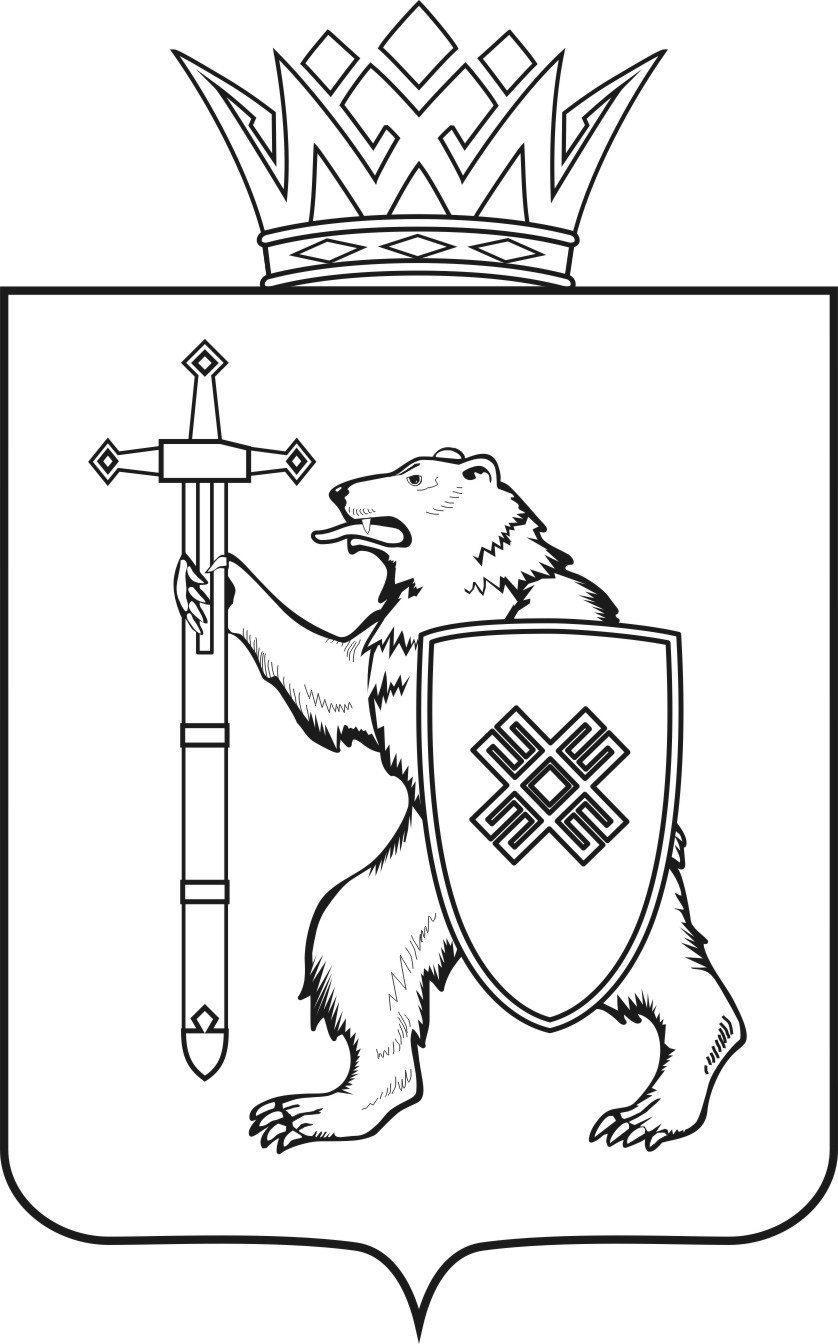 МАРИЙ ЭЛ РЕСПУБЛИКЫНКУГЫЖАНЫШ ПОГОМИНИСТЕРСТВЫЖЕШ УД Ы КМАРИЙ ЭЛ РЕСПУБЛИКЫНКУГЫЖАНЫШ ПОГОМИНИСТЕРСТВЫЖЕШ УД Ы КМАРИЙ ЭЛ РЕСПУБЛИКЫНКУГЫЖАНЫШ ПОГОМИНИСТЕРСТВЫЖЕШ УД Ы КМИНИСТЕРСТВО 
ГОСУДАРСТВЕННОГО ИМУЩЕСТВА
РЕСПУБЛИКИ МАРИЙ ЭЛП Р И К А ЗМИНИСТЕРСТВО 
ГОСУДАРСТВЕННОГО ИМУЩЕСТВА
РЕСПУБЛИКИ МАРИЙ ЭЛП Р И К А ЗМИНИСТЕРСТВО 
ГОСУДАРСТВЕННОГО ИМУЩЕСТВА
РЕСПУБЛИКИ МАРИЙ ЭЛП Р И К А ЗМИНИСТЕРСТВО 
ГОСУДАРСТВЕННОГО ИМУЩЕСТВА
РЕСПУБЛИКИ МАРИЙ ЭЛП Р И К А ЗМИНИСТЕРСТВО 
ГОСУДАРСТВЕННОГО ИМУЩЕСТВА
РЕСПУБЛИКИ МАРИЙ ЭЛП Р И К А Зотот  февраля 2018 2018г.№    -нп